Publicado en Ciudad de México el 19/02/2024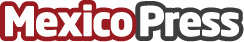 Formalizan alianza para impulsar innovación tecnológica en los sectores de retail y manufactura de MéxicoEste esfuerzo conjunto entre NEORIS y Stibo Systems tiene como objetivo proporcionar a las organizaciones las herramientas necesarias para una toma de decisiones más informada y estratégicaDatos de contacto:Norma AparicioAtrevia55 5922 4262Nota de prensa publicada en: https://www.mexicopress.com.mx/formalizan-alianza-para-impulsar-innovacion Categorías: Nacional Finanzas Logística Otras Industrias Innovación Tecnológica Actualidad Empresarial http://www.mexicopress.com.mx